Biblioteket pakker ferieposer til voksne 
Bøger, tegneserier, lydbøger og film lige til dig! Bestillingsskemaet skal afleveres // mailes til biblioteket min. 1 uge inden materialerne ønskes.En pose kan indeholde max. 5 materialer.  
Afhentning starter 30. maj, sidste mulighed for bestilling er 24. juli.Afleveringsfrist for alle materialer: mandag d. 14. august
Husk, at du skal være oprettet som biblioteksbruger. Opret dig med Mit-Id på Ikast-Brandebibliotek.dk, hvis du ikke er oprettet som bruger i forvejen     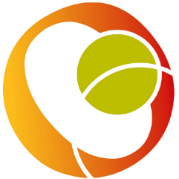 
Skriv ønsker til posens indhold i nedenstående skema. Bøger: f.eks: krimi, bestsellers, spænding, kærlighed, historiske, klassiker, Danmark. Det samme gælder for fagbøger: dyr, historie, madlavning, biografier, sport, fremmedsprog…Der tages forbehold for: De ønskede materialer kan måske ikke leveres, fordi de er udlånt.
Bestillingen afleveres/mailes udfyldt til det bibliotek, hvorfra posen ønskes afhentet.
Afleveres til: Ikast: ikastbibliotek@ikast-brande.dk //Brande Bibliotek brandebibliotek@ikast-brande.dk
Navn:Mail:Tlf:Posen ønskes afhentet d. på                                                                     BibliotekVoksen 1:

Emner, genrer, samt evt. antal:Voksen 2:
Emner, genrer, samt evt. antal:Voksen 3:Emner, genrer, samt evt. antal: